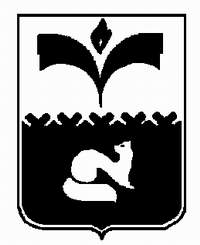 ДУМА ГОРОДА ПОКАЧИХанты-Мансийский автономный округ - ЮграРЕШЕНИЕОт   25.09.2013  	    				             	   № 94О внесении изменений и дополненийв решение Думы города от 22.02.2013 №5«Об установлении должностных окладовмуниципальных служащих»Рассмотрев проект решения «Об установлении должностных окладов муниципальных служащих города Покачи», в соответствии с частью 2 статьи 22 Федерального закона от 22.07.2007 № 25-ФЗ «О муниципальной службе в Российской Федерации» и постановлением Правительства Ханты-Мансийского автономного округа-Югры от 24.12.2007 № 333-п «О нормативах формирования расходов на оплату труда депутатов, выборных должностных лицместного самоуправления, осуществляющих свои полномочия на постоянной основе, и муниципальных служащих в Ханты-Мансийском автономном округе - Югре», Дума городаРЕШИЛА:1. Утвердить Положение о должностных окладах муниципальных служащих города Покачи, в соответствии с приложением к настоящему решению.2. Признать утратившим силу решение Думы города от 22.02.2013 № 5 «Об установлении размеров должностных окладов муниципальных служащих» (газета «Покачевский вестник» от 01.03.2013 № 9).3. Опубликовать настоящее решение в газете «Покачевский вестник».4. Настоящее решение вступает в силу после официального опубликования.5. Контроль за исполнением решения возложить на постоянную комиссию Думы города по бюджету, налогам и финансовым вопросам (председатель Мананкова Л. Н.)Приложение к решениюДумы города Покачиот 25.09.2013  № 94Положение о должностных окладах муниципальных служащихСтатья 1. Размеры должностных окладов муниципальных служащих, замещающих должности муниципальной службы, учреждаемые для выполнения функций «руководитель»1. Для лиц, замещающих должности муниципальной службы высшей группы, устанавливаются следующие размеры должностных окладов:1) первый заместитель главы города - 6630 рублей;2) заместитель главы города - 6298 рублей;3) управляющий делами администрации города – 4600 рублей;4) председатель контрольного органа города, созданного представительным органом- 4059 рублей;5) руководитель аппарата Думы города – 3924 рублей;6) председатель комитета администрации города – 4059 рублей;7) начальник управления администрации города - 4059 рублей.2. Для лиц, замещающих должности муниципальной службы главной группы, учреждаемые для выполнения функций «руководитель», устанавливаются следующие размеры должностных окладов: 1) заместитель председателя комитета администрации города – 3653 рубля;2) заместитель председателя контрольно-счетного органа города – 3924 рублей;3) заместитель начальника управления администрации города - 3653 рубля;4) начальник управления в составе комитета администрации города - 3924 рубля;5) начальник отдела администрации города, аппарата Думы, контрольного органа города, созданного Думой города -3518 рублей.3. Для лиц, замещающих должности муниципальной службы ведущей группы, учреждаемые для выполнения функций «руководитель», устанавливаются следующие размеры должностных окладов:1) заместитель начальника управления в составе комитета администрации города - 3518 рублей;2) заместитель начальника отдела администрации, аппарата Думы города – 2706 рублей;3) начальник отдела в составе комитета, управления администрации города – 3050 рублей;4) заместитель начальника отдела в составе комитета, управления администрации города - 2841 рубль.Статья 2. Размеры должностных окладов муниципальных служащих, замещающих должности муниципальной службы, учреждаемые для выполнения функций «помощник (советник)»1. Для лиц, замещающих должности муниципальной службы, учреждаемые для выполнения функций «помощник (советник)», устанавливаются следующие размеры должностных окладов:1) помощник, советник, консультант председателя Думы города – 3862 рубля;2) помощник, советник, консультант главы города - 3862 руля;3) пресс-секретарь главы города - 3862 рубля.Статья 3. Размеры должностных окладов муниципальных служащих, замещающих должности муниципальной службы, учреждаемые для выполнения функций «специалист»1. Для лиц, замещающих должности муниципальной службы главной группы, учреждаемые для выполнения функций «специалист», устанавливаются следующие размеры должностных окладов:1) секретарь комиссии - 2706 рублей.2. Для лиц, замещающих должности муниципальной службы ведущей группы, учреждаемые для выполнения функций «специалист», устанавливаются следующие размеры должностных окладов:1) консультант – 2645 рублей;2) специалист – эксперт - 2645 рублей;3) муниципальный жилищный инспектор – 2645 рублей.3. Для лиц, замещающих должности муниципальной службы старшей группы, учреждаемые для выполнения функций «специалист», устанавливаются следующие размеры должностных окладов:1) главный специалист - 2435 рублей;2) ведущий специалист - 2165 рублей.Статья 4. Размеры должностных окладов муниципальных служащих, замещающих должности муниципальной службы, учреждаемые для выполнения функций «обеспечивающий специалист»1. Для лиц, замещающих должности муниципальной службы ведущей группы, учреждаемые для выполнения функций «обеспечивающий специалист», устанавливаются следующие размеры должностных окладов:1) консультант – 2571 рубль;2) специалист – эксперт – 2571 рубль;3) муниципальный жилищный инспектор – 2571 рубль.2. Для лиц, замещающих должности муниципальной службы старшей группы, учреждаемые для выполнения функций «обеспечивающий специалист», устанавливаются следующие размеры должностных окладов:1) главный специалист - 2300 рублей;2) ведущий специалист – 2103 рублей.3. Для лиц, замещающих должности муниципальной службы младшей группы, учреждаемые для выполнения функций «обеспечивающий специалист», устанавливаются следующие размеры должностных окладов:1) специалист I категории – 1968 рублей;2) специалист II категории - 1722 рубля;3) специалист - 1722 рубля.Глава города Покачи Р.З. Халиуллин ___________________Председатель Думы города ПокачиН.В. Борисова ___________________